Оптимальное методическое обеспечение учебного занятияВ Кодексе Республики Беларусь об образовании (ст. 196) сказано: «Основной формой организации образовательного процесса при реализации  образовательных программ среднего специального образования является учебное занятие: урок, лекция, курсовое проектирование, семинарское, лабораторное, практическое и иное занятие».Вопросы, которые часто мы задаем себе перед проведением учебного занятия:Как эффективно построить учебное занятие?Как добиться результата?Как быть успешным самому и как обеспечить успех учащимся?Учебное занятие – это видимая часть работы преподавателя. Она фиксируется в документах (учебный журнал, ведомость, зачетная книжка и т.д.), проявляется в отношении учащихся к учебной дисциплине, к самому преподавателю, в отзывах родителей, формировании имиджа учреждения образования.Дидактический пятиугольникНовые подходы к обучениюТребования к целям учебного занятияВ начале учебного занятия необходимо определить триединую цель:Триединая цель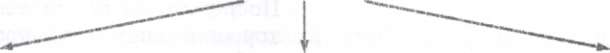                        обучающая	развивающая	воспитывающаяОбучающая предусматривает:1. Обеспечить и проконтролировать степень усвоения следственных понятий, входящих в содержание темы учебного занятия.2. Сформулировать (продолжать формировать) какие-то понятия.3. Закрепить умения и навыки учебной работы.4. Какие основные факты, общие понятия, выводы и причинно- следственные связи должны быть усвоены на учебном занятии.5. Какие знания учащихся закрепляются и углубляются, в чем это выражается.7. Какие знания, умения и навыки формируются.Развивающая:1. Задачи развития интеллекта, воли, эмоций и познавательных интересов.2. Задачи развития умения: выделить в ходе учебного занятия главное, существенное (составление схем-конспектов, планов изученного, контрольных вопросов по теме, формирование умения сравнивать, обобщать).3. Обеспечение в ходе учебного занятия развития у обучающихся самостоятельности в учении.4. Развитие речи учащихся, умение преодолевать трудности в учении, закалять волю, создание эмоциональных переживаний.5. Развитие мышления, речи, памяти, эмоций, интересов, способности к практике.Воспитывающая:1. Содействие в ходе учебного занятия  формированию мировоззренческих идей.2. Трудовое воспитание,  профориентационное,  нравственное (патриотизм, коллективизм, гуманность, милосердие), эстетическое, физическое и т.д.Степень эффективности применяемых методов и приемов в обучении                                                    Лекция 5%   Чтение 10%            Технические                Наглядные                                                                                                              средства  20%          средства 30%Обучение других 90%  Практические       Коллективное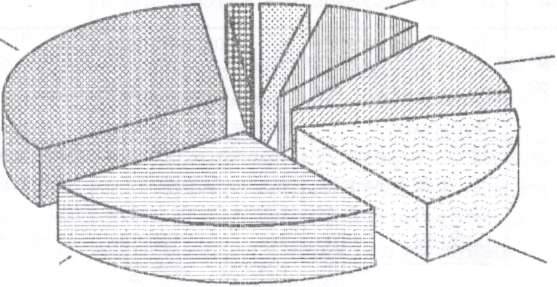 средства 70%                                                                                                           обсуждение                                                                                                                                   проблемы 50%Гигиенические критерии опенки организации учебного занятияКритерии методической оценки качества учебного занятия1. Обоснование цели учебного занятия.2. Использованные методы и приемы обучения, обеспечивающие:оригинальное начало учебного занятия;целенаправленный опрос учащихся;продуманное объяснение материала;организация самостоятельной работы учащихся;индивидуальный и дифференцированный подходы на учебном занятии;проблемно-ситуативный подход;организация домашнего задания.3. Формы организации познавательной деятельности учащихся, обеспечивающие:сотрудничество преподавателя  и учащихся;сотрудничество между учащимися;включение каждого учащегося в деятельность по достижению целей;контроль и самоконтроль на учебном занятии.4. Уровень формирования знаний:алгоритмический;эвристический;творческий.5. Психолого-педагогические критерии учебного занятия, обеспечивающие:ситуации успеха;достаточность информации для «сильных» и доступность для «слабых» учащихся;«гибкость» преподавателя на учебном занятии, его доброжелательность и требовательность;умение мобилизовать учащихся, сконцентрировать их внимание.6. Рефлексия:наделение учащихся функциями преподавателя;осознание себя (оценка и самооценка);достижение цели.ЗаключениеУспешная организация учебной деятельности немыслима без знаний принципа мотивации учения, выбора оптимального варианта обучения. Знание методологии творческого подхода к педагогическому процессу позволяет преподавателю научно обоснованно анализировать и прогнозировать свою работу — условие, без которого невозможен путь к педагогическому мастерству. Новые приоритеты в образовании побуждают к интенсификации образовательного процесса, позволяющего в минимально короткие сроки обучения максимально усвоить обучающимися необходимый объем учебного материала. Реализация этих целей невозможно без инновационного мыслящего преподавателя. Современная система образования предоставляет преподавателю возможность выбрать среди множества инновационных методик «свою», по-новому взглянуть на собственный опыт работы. Именно сегодня для успешного проведения современного учебного занятия необходимо осмыслить по-новому собственную позицию, понять, зачем и для чего необходимы изменения, и, прежде всего, измениться самому.Готовность педагогов к овладению современными приемами, формами, методами, технологиями обучения является необходимым условием обеспечения качества образовательного процесса. При всем при этом на пути к секретам педагогического мастерства преподавателю никогда не следует забывать педагогическую заповедь: критерием прогрессивности образования является внимание к учащемуся, забота о нем, любовь к нему. Преподаватель (учитель) был, есть и остается центральной фигурой эффективного осуществления образовательного процесса.Материал подготовлен методистом Кибак Н.Н.ТРАДИЦИОННЫЕ ПОДХОДЫНОВЫЕ ПОДХОДЫПодготовитьобразованного человекаглавные целиобученияПодготовить высокообразованную личность, способную думать  самостоятельно и самостоятельно приобретать знанияСформировать у учащихся знания,  умения и навыки (ЗУН)обобщающие(дидактические)целиНаучить применять знания, рассуждать, высказывать  свои мысли, обобщать, делать выводы, т. е. (ЗУН + + культура изложения)Обучающий способы обученияРазвивающийИнформационно-рецептивный, репродуктивный, проблемныйдоминирующиеметодыобученияПроблемный, частично-поисковый, исследовательский, репродуктивный, информационно- рецептивныйФронтальная, индивидуальная формыорганизации деятельностиПарная (в парах), в малых группах, индивидуальная, фронтальнаяГИГИЕНИЧЕСКИЕ ПОКАЗАТЕЛИ, ХАРАКТЕРИЗУЮЩИЕ УЧЕБНОЕ ЗАНЯТИЕУРОВНИ ГИГИЕНИЧЕСКОЙ РАЦИОНАЛЬНОСТИ УЧЕБНОГО ЗАНЯТИЯУРОВНИ ГИГИЕНИЧЕСКОЙ РАЦИОНАЛЬНОСТИ УЧЕБНОГО ЗАНЯТИЯУРОВНИ ГИГИЕНИЧЕСКОЙ РАЦИОНАЛЬНОСТИ УЧЕБНОГО ЗАНЯТИЯГИГИЕНИЧЕСКИЕ ПОКАЗАТЕЛИ, ХАРАКТЕРИЗУЮЩИЕ УЧЕБНОЕ ЗАНЯТИЕРАЦИОНАЛЬНЫЙНЕДОСТАТОЧНО РАЦИОНАЛЬНЫЙНЕРАЦИОНАЛЬНЫЙ1. Плотность Не менее 60 % и не более 75-80 %85 - 90 %Более 90 %2. Количество видов учебной деятельности4-72-31-23. Средняя продолжительность различных видов учебной деятельностиНе более 10 мин11 — 15 минБолее 15 мин4. Частота чередования различных видов учебной деятельностиСмена не позже чем через 7 — 10 минСмена через 11 — 15 минСмена, через 15 — 20 мин5. Количество используемых методов  обученияНе менее 3216. Чередование методов и приемов  обученияНе позже чем через 10 — 15 минЧерез 15 — 20 минНе чередуются7. Наличие эмоциональных разрядок2-31Нет8. Место и длительность применения ТСОВ соответствии с гигиеническими нормамиС частичным соблюдением гигиенических нормВ произвольной форме9. Чередование позыПоза чередуется в соответствии с видом ]работы, преподаватель контролирует посадку учащихсяИмеются случаи несоответствия позы виду работы, преподаватель иногда контролирует посадку учащихсяНесоответствие позы виду работы у большинства учащихся, поза преподавателем не контролируется10. Психологический климатПреобладают положительные эмоцииИмеются случаи отрицательных эмоций, учебное занятие  эмоционально индифферентноеПреобладаютотрицательныеэмоции11. Момент наступления утомления учащихся по снижению учебной активностиНе ранее 40 минНе ранее 35 — 37 минДо 30 мин